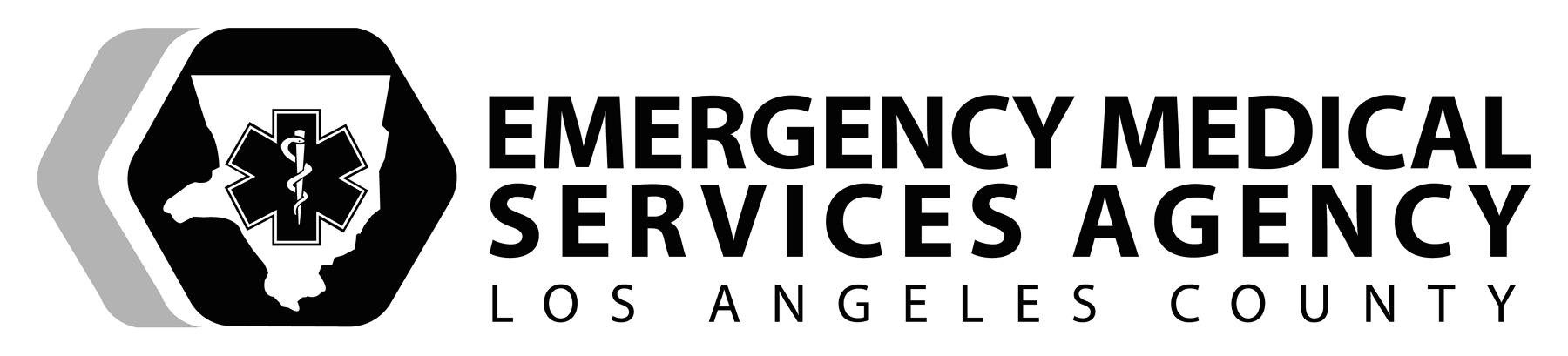 EMS SKILLAIRWAY EMERGENCY / AIRWAY MANAGEMENTSUCTIONING OROPHARYNGEALPERFORMANCE OBJECTIVESDemonstrate competency in performing oropharyngeal suctioning using a rigid, flexible suction catheter, and a bulb syringe.CONDITIONSuction a simulated patient who is either conscious or unresponsive and is unable to maintain a patent airway due to copious oral secretions. The patient is currently on oxygen at 15L via a non-re-breather mask. Necessary equipment will be adjacent to the patient or brought to the field setting.EQUIPMENTSimulated adult and pediatric airway management manikin, oxygen tank with connecting tubing, non-suction device with connecting tubing, or hand-powered suction device with adaptor, hard and flexible suction catheters, bulb syringe, normal saline irrigation solution, container, non-sterile gloves, goggles, masks, gown, waste receptacle, timing device.PERFORMANCE CRITERIA	Items designated by a diamond () must be performed successfully to demonstrate skill competency.	Items identified by double asterisks (**) indicate actions that are required if indicated.	Items identified by (§) are not skill component items, but should be practiced.	A clean technique must be maintained throughout suctioning procedure.Developed:  12/02     Revised:  11/2018AIRWAY EMERGENCY / AIRWAY MANAGEMENTSUCTIONING - OROPHARYNGEALSupplemental InformationINDICATIONS:  To clear the airway in patients who are unable to maintain a patent airway due to oral secretions.•	Excessive oral secretions (noisy respirations)•	Respiratory distress due to oral secretions/vomitus•	Prevent aspiration of secretions/vomitusCOMPLICATIONS:CONTRAINDICATION:•	Infants less than 1 year of age – use bulb syringeNOTES:•	A clean technique must be maintained throughout suctioning procedure to prevent infection.•	Use rigid catheters with caution in conscious or semiconscious patients.  Put the tip of the catheter in only as far as can be visualized to prevent activating the gag reflex.•	Rigid catheters are best for suctioning large amount of secretions or large particles.•	Hand-powered suction devices may be used as long as they have an adaptor for a flexible catheter.•	Pre-oxygenation may be required depending on patient’s condition.  This offsets volume and oxygen loss during suctioning.PEDIATRIC CONSIDERATIONS:Suctioning a pediatric patient requires taking the following factors into consideration The nose and mouth of infants and children are smaller and more easily obstructed.The tongue takes up more space proportionately in the mouth than in adults.The trachea is softer and more flexible.The trachea is narrower and is more likely to become obstructed. The chest wall is softer, and infants and children depend more than their diaphragm for breathing.Open the airway gently. The infant’s head should be placed in a neutral position and children only require slight neck extension.  DO NOT hyperextend the neck because it may cause the trachea to collapse.Consider the use of an OP or NP airway when other measures fail to keep the airway open.A rigid tip catheter is contraindicated in infants < 12 months of age. If > 12 months, use a rigid tip suction catheter is permitted if the back of the oropharyngeal airway IS NOT TOUCHED.PREPARATIONPREPARATIONSkill ComponentKey Concepts	Establish body substance isolation precautions (BSI)	Mandatory personal protective equipment - gloves, goggles	Situational - masks, gownThe application of gloves prevents contact between the EMT and the patient’s body fluids.Protected eyewear and mask are recommended since these fluids might scatter, or the patient may gag and cough, sending droplets to your face, eyes, and mouth.	Assess the patient for the need to suction oral secretions	The indications for suctioning include:  noisy respirations, coughing up secretions, respiratory distress, or patient request.	Open suction kit or individual supplies	Use the inside of the wrapper to establish a clean field.	Fill the sterile container with irrigation solution	Saline or water is used to flush the suction catheter as needed.	Ensure the suction device is working**	Set the appropriate suction setting:	Adult -  between 80-120 mmHg	Pediatric and the elderly - between 50-100mmHg	A battery operated suction machine or hand-powered suction device may be used.  An adaptor for a flexible catheter is required with a hand-powered suction device.	Excessive negative pressure may cause significant hypoxia, damage to tracheal mucosa or lung collapse.  RIGID CATHETER (TONSIL TIP, YANKAUER) PROCEDURERIGID CATHETER (TONSIL TIP, YANKAUER) PROCEDURESkill ComponentKey Concepts	Remove the oxygen source - if applied	Oxygen delivery should be maintained on the patient until you are ready to suction.	A nasal cannula does not need to be removed for oropharyngeal suctioning.Skill ComponentKey Concepts	Connect a rigid catheter to suction tubing/device	Keep the catheter in the package until you are ready to use it.	Provide a clean field for the catheter if you may need to use it again. 	Open the patient’s mouth by applying pressure on the chin with the rescuer’s thumb	Applying thumb pressure on the chin displaces the jaw forward.  DO NOT use fingers to open the mouth.  The crossed-finger technique may result in injury to the rescuer and may puncture the gloves.	DO NOT force the teeth open.  Use a flexible catheter if unable to open the mouth.  	Insert a rigid catheter into the patient’s mouth without applying suction	The patient is not being oxygenated during this step so applying suction could deplete any oxygen reserve the patient may have.	Advance the catheter gently into the oral cavity	Never insert the catheter past the base of the tongue.  This may stimulate the gag reflex, cause vomiting, and bradycardia.	Suction while withdrawing the catheter using a circular motion around the mouth, pharynx and gum line**	Maximum suction time of 5-15 seconds:	Adults maximum 10-15 seconds	Peds maximum of 5-10 seconds	Suctioning for longer than the recommended timeframe may result in hypoxia.  The maximum suction time depends on patient’s age and tolerance.	Rigid catheters are contraindicated in infants less than 1 year of age due to the incidence of bradycardia associated with their use.	Replace the oxygen source or ventilate the patient at approximate rate of:	Adult – one (1) breath every 5-6 seconds or 10-12/min 	Infants and Children – one (1) breath every 3-5 seconds or 12-20/min	Follow the 2015 Emergency Cardia Care (ECC) Guidelines for ventilation rates for adults, children, and infants,Evaluate for the patency of the airway after suctioning **Monitor the patient’s pulse‘	The signs and symptoms of hypoxia are: dysrhythmias, cyanosis, anxiety, bronchospasms, and changes in mental status. 	Suctioning the airway may cause stimulation of the vagus nerve. Stimulation of the vagus nerve causes bradycardia.  This is especially true in pediatric patients. Therefore, monitor the patient’s pulse after suctioning.	Allow patient to rest and regain adequate oxygen levels between suction attempts.	Suction the remaining water into a canister,**Discard the canister ** Change gloves	Discard the contaminated catheter into :**Discard into an approved receptacleOR**Return the used catheter to package and place it in a clean area for future useProvide a clean field for the catheter if you may need to reuse itFLEXIBLE CATHETER (WHISTLE STOP, FRENCH)PROCEDUREFLEXIBLE CATHETER (WHISTLE STOP, FRENCH)PROCEDURESkill ComponentKey Concepts	Measure the depth of catheter insertion from corner of mouth to the edge of ear lobe	Never insert the catheter past the base of the tongue.  This may stimulate the gag reflex and cause vomiting.	Remove the oxygen source - if applied	Oxygen should be maintained until you are ready to suction.	A nasal cannula does not need to be removed for oropharyngeal suctioning.	Connect the flexible catheter to suction tubing/device	Keep catheter in package until ready to use.	Provide a clean field for catheter if reuse is indicated.	Open the patient’s mouth by applying pressure on the chin with your thumb	Applying thumb pressure on the chin displaces the jaw forward.  DO NOT use fingers to open the mouth.  The crossed-finger technique may result in injury to the rescuer and may puncture gloves.  	DO NOT force the teeth open.  Use a flexible catheter if unable to open the mouth.  	Insert the flexible catheter along the roof of the mouth without applying suction	The patient is not being oxygenated at this time and applying suction could deplete any oxygen reserve present.	Advance the catheter gently to depth measured	NEVER insert the catheter past the base for the tongue.  This may stimulate the gag reflex, cause vomiting, and bradycardia.	Suction while withdrawing the catheter moving it from side to side around mouth, pharynx and gum line**	Maximum suction time of 5-15 seconds:	Adults maximum 10-15 seconds	Children maximum of 5-10 seconds	Infants – Up to 5 seconds	Suctioning for longer than the recommended timeframe may result in hypoxia.  The maximum suction time depends on patient’s age and tolerance.	Replace the oxygen source OR ventilate patient at approximate rate of:	Adult – one (1) breath every 5-6 seconds or 10-12/min 	Infants and Children – one (1) breath every 3-5 seconds or 12-20/min	The range for pediatric patients varies due to a wide age range.  	Follow the 2015 Emergency Cardiac Care (ECC) Guidelines for ventilation rates for adults, children, and infants,Evaluate for the patency of the airway after suctioning **Monitor the patient’s pulse‘	The signs and symptoms of hypoxemia are: dysrhythmias, cyanosis, anxiety, bronchospasm, and changes in mental status. 	If vagal stimulation occurs, the patient may experience bradycardia, especially pediatric patients.	Allow patient to rest and regain adequate oxygen levels between suction attempts.	Suction the remaining water into canister, discard container and change gloves	Rinse solution is contaminated and should be treated the same as secretions.	Discard the catheter into an approved receptacle: -	Coil the contaminated catheter around (dominant) gloved hand and pull the glove over catheter-	Pull the glove from other hand over packaged catheter and discard in approved waste receptacleOR	Return the used catheter to its package and place it in a clean area for future useProvide a clean field for the catheter if you may need to reuse itBULB SYRINGEPROCEDUREBULB SYRINGEPROCEDURESkill ComponentKey Concepts	Prime the bulb syringe by squeezing out the air and hold in depressed position	The bulb syringe acts as both the pump and collection container for manual suction.	Open the patient’s mouth by applying pressure on the chin with your thumb	Applying thumb pressure on the chin displaces the jaw forward.  DO NOT use fingers to open the mouth.  The crossed-finger technique may result in injury to the rescuer and may puncture gloves.  	Insert tip of primed syringe into mouth and advance gently to back of mouth	DO NOT insert the tip past the base of the tongue.  This may stimulate the gag reflex, cause vomiting and bradycardia.	Release pressure on bulb slowly to draw secretions into syringe	Remove syringe from mouth	Empty secretions into designated container by squeezing bulb several times	All secretions are to be treated as contaminated waste.  	Replace oxygen source or ventilate patient at approximate rate of:	Infants and Children – one (1) breath every 3-5 seconds or 12-20/min	The rate for ventilating pediatric patients varies due to a large age range.	Evaluate airway patency and heart rate - repeat procedure if needed	The signs and symptoms of hypoxemia are: dysrhythmias, cyanosis, anxiety, bronchospasms, and changes in mental status. 	If vagal stimulation occurs, the patient may experience bradycardia, especially pediatric patients.	Allow patient to rest and regain adequate oxygen levels between suction attempts.	Rinse the bulb syringe with irrigation solution	Rinsing the bulb syringe clears the secretions from the syringe which allows it to be prepared for additional suctioning. . The syringe can be flushed with Normal Saline or sterile water.	Return the used bulb syringe to the package/container and place it in clean area for future use	Discard the contaminated irrigation solution into a designated container**Change gloves	The irrigation solution is contaminated and should be treated the same as secretions.If you suspect the patient is suffering from an infectious disease, discard in an infectious waste receptacle RE-ASSESSMENT(Ongoing AssessmentRE-ASSESSMENT(Ongoing AssessmentSkill ComponentKey Concepts	Re-assess the patient a minimum of every 15 minutes or sooner:	Primary assessment	Relevant portion of the secondary assessment	Vital signs: BP, P and RR**Manage patient condition as indicated.	If the patient is stable, the patient should be re-assessed at least every 15 minutes or sooner. Unstable patients must be re-evaluated at least every five (5) minutes or sooner. Evaluating and comparing results assists with recognizing if the patient is improving, responding to treatment, or if their condition is deteriorating.PATIENT REPORT AND DOCUMENTATIONPATIENT REPORT AND DOCUMENTATIONSkill ComponentKey Concepts§	Verbalize/Document	Indication for suctioning	Oxygen liter flow	Patient’s tolerance of procedure	Problems encountered	Type of secretions:-	color-	consistency-	quantity-	odor	Respiratory assessment and heart rate:-	respiratory rate-	effort/quality-	tidal volume-	lung sounds	Documentation must be on either the Los Angeles County EMS Report form or departmental Patient Care Record form, or ePCR.•	Hypoxia•	Bronchospasm•	Cardiac dysrhythmias•	Hypotension•	Oral trauma/broken teeth •	Infection/sepsis•	Vomiting•	Aspiration